＜産後ケア申請時アンケート＞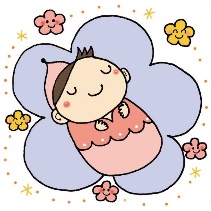 　産後ケアのご申請、ありがとうございます。おかあさんに寄り添ったケアを提供するため、以下のアンケートにご協力ください。【問診項目】産後ケア事業の利用申請にあたり、以下についてお答えください。現在、お母さんが感じる不安や体調不良は、具体的にはどのようなものですか？過去に大きな病気、または現在服薬中・通院中の病気はありますか　　いいえ　・　はい　→過去もしくは現在、こころの問題でカウンセラーや診療内科、精神科クリニック等に相談したことがありますか？　　　　いいえ　・　過去に相談していた　・　現在している食べ物に関して、アレルギー等配慮が必要なことがありますか？※通所型を希望の方のみ　いいえ　・　はい　→赤ちゃんについて、産院から伝えられたことはありますか？その他、気になることがあればご記入ください。記入者氏名続柄（　　　　　）　